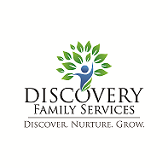 Jose O. Alfaro, LMFTMarriage & Family TherapistLicense # LMFT106423Client Information and Consent Psychotherapy/counseling can be a very intense process that may help you better understand your presenting concern(s). Therapy/counseling can also be a fascinating and stimulating process yet difficult, and, at times painful. While there are no guarantees, your active participation will contribute greatly to this process. 1. Confidentiality During therapy sessions, everything we speak about will be held strictly confidential. To further ensure confidentiality I, the therapist, do not consent/allow the recording of our psychotherapy sessions or any type of dialogue that exists related to our therapeutic relationship. However, there are the following exceptions to confidentiality: a. You authorize the release of information in writing. b. I’m concerned that you may pose a serious, danger to yourself or others. c. I need to release information to your insurance company for billing and/or authorization purposes d. Abuse of a child, elder, or dependent adult is suspected e. I am court ordered to release information f. I seek peer consultation. In this case, your personal information will never be disclosed. 2. Availability between Sessions I check my messages during business hours and will attempt to return all calls within 24 hours (business days only). If it is a life- threatening situation please call 911 immediately otherwise, leave me a voice message and I will return your call upon becoming available.3. Cancellations Since your appointment time is reserved specifically for you, I have a 48-hour cancellation policy. If you cancel within 48 hours of your appointment time, you will be charged my full fee for your missed session since your insurance does not pay for missed appointments. Cancellations/No Shows exceeding three sessions will be discussed with you to determine if you are serious about continuing psychotherapy. 4. Vacation Policy I take 4 weeks of vacation throughout the year. In addition, my practice is closed on most major holidays and I will provide you with advanced notice of any upcoming vacations. 5. Reports/ Court presence/testimonyProgress and participation reports are available with a 15 day advanced notice. The fee per report is $ ________.  My presence or court testimony in any court of law will have an hourly fee of $________. Fees for reports and/or court presence/testimony will be paid by you (the client) at the time of requesting the report and/or court presence/testimony. 6. Fees Fees are based upon a 50-minute session. Fees are due at the beginning of each session, payable by cash or debit/credit card. Fees are $__________ per session and will be reviewed on a yearly basis. Upon review, fees may be increased by up to $10 per session, per year. However, I will provide you with a 60-day advanced notice of any price increase. Patient/Client Name:________________________________________________Patient/Client Signature: ___________________________ Date: ____________